FORMATO DE DENUNCIA POR INCUMPLIMIENTO A LAS OBLIGACIONES DE TRANSPARENCIA DE LA LEY GENERAL DE TRANSPARENCIA Y ACCESO A LA INFORMACIÓN PÚBLICA Y DE LA LEY FEDERAL DE TRANSPARENCIA Y ACCESO A LA INFORMACIÓN PÚBLICA(R.- 444683)1.DATOS DEL DENUNCIANTE O DE SU REPRESENTANTEDenunciante _________________________________________________________Apellido Paterno Apellido Materno (opcional) Nombre(s)En caso de Persona Moral _____________________________________________Denominación o Razón SocialRepresentante (en su caso) __________________________________________________Apellido Paterno Apellido Materno (opcional) Nombre(s)2.FORMA EN LA QUE DESEA RECIBIR NOTIFICACIONESElija con una "X" la opción deseada:Por correo certificado o Sin CostoPor mensajería o Siempre y cuando el particular, al presentar su denuncia, haya cubierto o cubra, el pago del servicio de mensajería respectivo. Si usted no cubre este pago, la notificación se realizará por correo certificado.Por medios electrónicos o A través del Sistema en la Plataforma Nacional de Transparencia. Sin costo.En caso de seleccionar la opción de correo certificado o mensajería, favor de proporcionar lossiguientes datos:__________ _________________ ________________________ __________________Calle No. Exterior / No. Interior Colonia o Fraccionamiento Delegación o MunicipioEntidad federativa _________________ País ________________ Código Postal _______________3.NOMBRE DEL SUJETO OBLIGADO DENUNCIADO4.DESCRIPCIÓN CLARA Y PRECISA DEL INCUMPLIMIENTO DENUNCIADO, ESPECIFICANDO ELARTÍCULO O ARTÍCULOS5.MEDIOS DE PRUEBA QUE ESTIME NECESARIOS6.DOCUMENTOS ANEXOSCarta poder: o Sólo en caso de presentar la solicitud mediante representante.Comprobante de porte pagado o Sólo en caso de solicitar la entrega de la información por mensajería.Documentos anexos a la denuncia o Sólo en caso de no ser suficiente el espacio del numeral 4.7.DATOS QUE EL SOLICITANTE PUEDE LLENAR DE MANERA OPCIONALCURP ______________ Teléfono (Clave): ______ Número: __________________Correo electrónico: __________________________________    La presente información será utilizada únicamente para efectos estadísticos:Sexo:  Fecha de Nacimiento ___ /___ /___ (dd/mm/aa)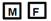 Ocupación: ____________________________¿Cómo se enteró usted de la existencia del procedimiento de denuncia?Radio o Prensa o Televisión o Cartel o Póster o Internet oOtro Medio (especifique) ____________________